ПЕРЕХОД НА ПОЛУЧЕНИЕ НАЛОГОВЫХ УВЕДОМЛЕНИЙ ТОЛЬКО В ЭЛЕКТРОННОЙ ФОРМЕ ЧЕРЕЗ ЛИЧНЫЙ КАБИНЕТ НА САЙТЕ ФЕДЕРАЛЬНОЙ НАЛОГОВОЙ СЛУЖБЫВ России хотят отказаться от рассылки бумажных налоговых уведомлений.Специалисты управления доходов бюджета департамента финансов и бюджетной политики Белгородской области разъясняют, что подготовленные Министерством финансов РФ поправки подразумевают сокращение рассылки гражданам бумажных налоговых документов по почте, следовательно, эти документы граждане будут получать только в электронной форме через личный кабинет на сайте Федеральной налоговой службы (ФНС).Исключение планируется сделать для инвалидов, пенсионеров и жителей отдаленных районов. Остальным гражданам, чтобы иметь возможность по-прежнему получать уведомления в бумажном виде (заказным письмом по почте), будет необходимо написать заявление.Налоговое уведомление отражается в личном кабинете на следующий день после формирования документа. У граждан появляется возможность оплачивать имущественные налоги в более ранние сроки. В личном кабинете налогоплательщика можно распечатать квитанцию на оплату налога, а также заполнить и сдать в налоговую декларацию 3-НДФЛ. Процесс проверки налоговой декларации и приложенных документов можно без труда отслеживать через личный кабинет.С помощью этого сервиса можно также контролировать информацию о постановке своих квартир, дач, машин, гаражей на налоговый учет. При этом данные отражаются по всем объектам собственности, даже если имущество зарегистрировано в другом регионе страны.Налогоплательщики, которые не успели завести личный кабинет на сайте налоговой службы, с 1 июня 2020 года начнут получать вместе с письмами от налоговой регистрационной карты для упрощенного доступа к сервису. Сейчас регистрационная карта выдается лишь при личном визите в налоговую.На новый порядок планируется перейти к 1 июня 2021 года.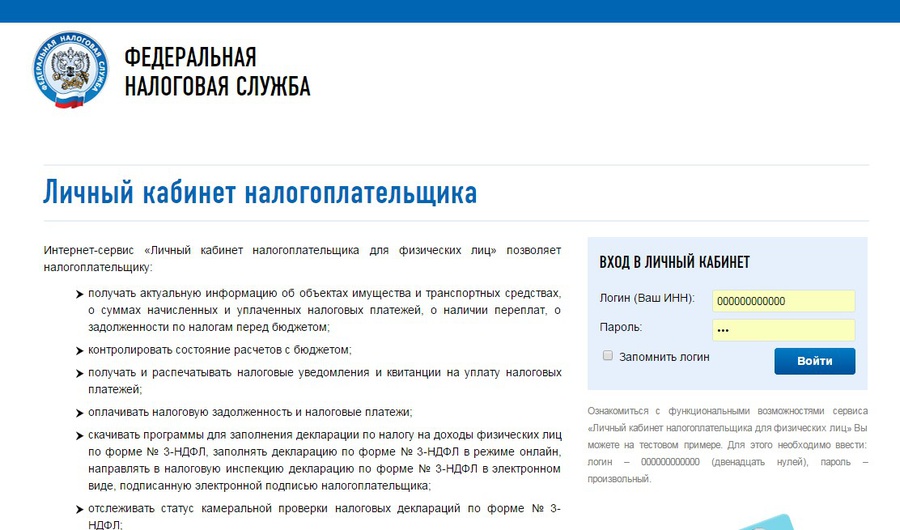 